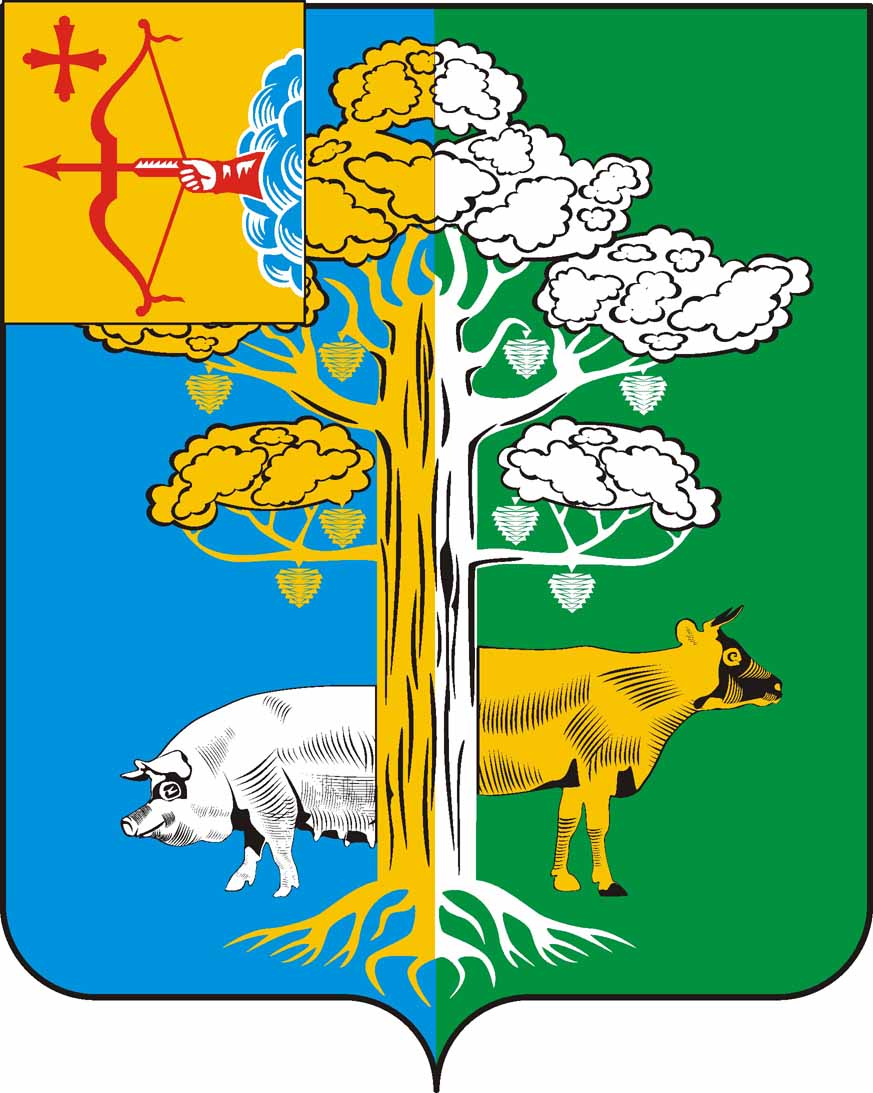 ПОЛОМСКАЯ СЕЛЬСКАЯ ДУМАКИРОВО-ЧЕПЕЦКОГО РАЙОНА КИРОВСКОЙ ОБЛАСТИ ЧЕТВЕРТОГО СОЗЫВАРЕШЕНИЕОб утверждении ключевых показателей и их целевых значений, индикативных показателей по муниципальному жилищному контролю на территории	муниципального образования Поломское сельское поселение Кирово-Чепецкого района Кировской областиВ соответствии с Федеральным законом от 31.07.2020 № 248-ФЗ «О государственном контроле (надзоре) и муниципальном контроле в Российской Федерации», решением Поломской сельской Думы от 24.12.2021 №60/249 «Об утверждении Положения о муниципальном жилищном контроле на территории муниципального образования Поломское сельское поселение Кирово-Чепецкого района Кировской области» Поломская сельская Дума РЕШИЛА:Утвердить	ключевые показатели и их целевые значения, индикативные показатели по муниципальному жилищному контролю на территории муниципального образования Поломское сельское поселение Кирово-Чепецкого района Кировской области согласно приложению.Настоящее решение вступает в силу с 1 марта 2022 года и подлежит официальному опубликованию в информационном бюллетене и на официальном сайте Поломского сельского поселения.Приложение УТВЕРЖДЕНЫрешением Поломской сельской Думы Кирово- Чепецкого района Кировской областиот 28.02.2022 №  62/267КЛЮЧЕВЫЕ ПОКАЗАТЕЛИи их целевые значения, индикативные показатели по муниципальному жилищному контролю на территориимуниципального образования Поломское сельское поселение Кирово-Чепецкого района Кировской областиКлючевые показателиИндикативные показателиКонтрольный орган ежегодно осуществляют подготовку доклада о муниципальном контроле (далее – годовой доклад) с указанием сведений о достижении ключевых показателей и сведений об индикативных показателях вида контроля, в том числе о влиянии профилактических мероприятий и контрольных мероприятий на достижение ключевых показателей. Годовой доклад контрольного органа, в соответствии с частью 10 статьи 30 Федерального закона от 31.07.2020 №248-ФЗ«О государственном контроле (надзоре) и муниципальном контроле в Российской Федерации», должен отвечать требованиям, установленным Правительством Российской Федерации, и размещается ежегодно до 15 марта года, следующего за отчетным годом на официальном сайте Администрации Поломского  сельского поселения Кирово-Чепецкого района Кировской области в сети Интернет.28.02.2022№67/267с. Поломс. ПоломПредседатель Поломской сельской ДумыКирово-Чепецкого района Кировской областиГлава  Поломского сельского поселенияКирово-Чепецкого района Кировской области Т.А. Дубовцева Е.В. ПантюхинаКлючевые показателиЦелевые значенияМатериальный вред (ущерб), причинённый	охраняемым законом ценностям в результате нарушений обязательныхтребованийНе более 10000 рубДоля выявленных нарушений обязательных требований от числа проводимых контрольных мероприятийНе более 5%Доля устраненных нарушений обязательных требований от числа выявленных нарушений обязательных требований100%1.ВыполняемостьВрз =Врз -100Утвержденныеплановых(РЗф /выполняемость%плановые(рейдовых)РЗп)плановых(рейдовые)заданийx 100(рейдовых)задания(осмотров)заданий(осмотры)(осмотров) %РЗф -количествопроведенныхплановых(рейдовых)заданий(осмотров) (ед.)РЗп - количествоутвержденныхплановых(рейдовых)заданий(осмотров) (ед.)2.ВыполняемостьВвн =Ввн -100Письма ивнеплановых(Рф /выполняемость%жалобы,проверокРп) xвнеплановыхпоступившие в100проверокконтрольныйРф - количествоорганпроведенныхвнеплановыхпроверок (ед.)Рп - количествораспоряжений напроведениевнеплановыхпроверок (ед.)3.Доля проверок,Ж xЖ - количество0%на результаты100 /жалоб (ед.)которых поданыПфПф - количествожалобы напроведенныхдействия(бездейспровероктвия)контрольногооргана и (или)егодолжностноголица припроведенииконтрольныхмероприятий4.Доля проверок,Пн xПн - количество0%результаты100 /проверок,которых былиПфпризнанныхпризнанынедействительнынедействительными (ед.)миПф - количествопроведенныхпроверок (ед.)5.Доля заявлений,Кзо хКзо - количество10%направленных на100 /заявлений, посогласование вКпзкоторым пришелпрокуратуру оотказ впроведениисогласованиивнеплановых(ед.)проверок, вКпз - количествосогласованииподанных накоторых былосогласованиеотказанозаявлений6Доля проверок,Кнм хК нм -100по результатам которых материалы направлены в уполномоченные для принятия решений органы100 /Квнколичество материалов, направленных в уполномоченные органы (ед.)Квн - количество выявленныхнарушений (ед.)%7.Количество проведенных профилактических мероприятийШт.